نام و نام‌خانوادگي مدير برنامه يا تكميل‌كننده‌ي فرم : -------------------------------------دانشگاه : ------------------------	   رتبه دانشگاهي :‌ --------------------------گروه آموزشي : ----------------------------------------------------------------* عنوان دوره به فارسي و انگليسي : فارسي :‌ ----------------------------------------------------------------------انگليسي : ---------------------------------------------------------------------* طول دوره به سال : -----------------------------------------------------------* دلايل نياز به راه‌اندازي اين دوره در كشور ( مشكلات ناشي از نبودن برنامه در كشور ، مزاياي آموزشي ، پژوهشي و تشخيصي‌درماني آن ) : * برنامه پيشنهادي در كداميك از دانشگاه‌هاي معتبر كشورهاي آمريكايي ، اروپايي ، كانادايي ، استراليايي و آسيايي مطرح وجود دارد . لطفاً به 2 مورد اشاره فرماييد . لطفاً يك نمونه از برنامه ، ضميمه شود .* برنامه پيشنهادي در كداميك از دانشگاه‌هاي معتبر كشورهاي مطرح منطقه وجود دارد . لطفاً به يك مورد اشاره فرماييد .لطفاً يك نمونه از برنامه‌ها، ضميمه شود .* اقدامات عمده‌ي تشخيصي‌درماني كه به اين دوره هويت مي‌بخشد و امكان پرداختن به آن در دوره‌ي تخصّصي موجود نيست كدامند ؟ كادرقابل گسترش است.* لطفاً مشخّصات چند ژورنال اختصاصي كه درباره‌ي موضوع خاصّ مورد درخواست در دنيا يا داخل كشور منتشر مي‌شود را ذيلاً بياوريد : * لطفاً مستنداتي را كه بيانگر آن است كه راه‌اندازي اين دوره مي‌تواند در كشور موجب « سـرآمدي » و « مرجعيّت » علمي شود ، ارائه فرماييد . مشخّصات فرد يا افراد شاخصي كه از آن دانشگاه در انجمن‌ها و آكادمي‌هاي معتبر علمي جهان ، پيرامون دوره پيشنهادشده عضويت دارند : مشخّصات اثر ملّي يا بين‌المللي درباره‌ي موضوع دوره‌ي پيشنهادي كه توسّط فرد يا افرادي در آن دانشگاه ايجاد شده است : مشخّصات فرد يا افرادي كه در آن دانشگاه در رابطه با موضوع دوره‌ي پيشنهادي موفّق به دريافت جايزه يا القاب بين‌المللي يا ملّي شده‌اند : چند مورد از مقالاتي كه Impact Factor بالاي 3 دارند و توسّط اعضاي گروه برگزاركننده دوره به چاپ رسيده است . ( لطفاً رفرانس كامل مقالات آورده شود ) ..........................................................................................................................................................................................................................................................................................................................................................................................................................................................................................................................................................................................................................................................................................................................................................................................................................................................................................................................................شرايط انحصاري يا ويژه كه در رابطه با دوره در آن دانشگاه وجود دارد : ----------------------------------------------------------------------------------------------------------------------------------------------------------------------------------------------------------------------------------------------------------------------------------------------------------------مشخّصات اختراع ، اكتشاف و patents ثبت‌شده در رابطه با موضوع دوره‌ي پيشنهادي در آن دانشگاه: ----------------------------------------------------------------------------------------------------------------------------------------------------------------------------------------------------------------------------------------------------------------------------------------------------------------* اين دوره در انجام مهارت‌هاي اصلي با چه دوره يا رشته‌هايي تداخل عملي دارد ؟* دلايلي كه نشانگر آن است كه با راه‌اندازي اين دوره رشته‌ي مادر تقويت مي‌شود و تضعيف نمي‌شود را نام ببريد : كادرقابل گسترش است.* تركيب تيم چندتخصّصي را براي اجراي اين برنامه به جز تخصّص اصلي توضيح دهيد .* مشخّصات و سوابق آموزشي اعضاي محترم هيات علمي كه در راه‌اندازي دوره در آن دانشگاه دخالت فعّال خواهند داشت . ( اين افراد بايستي در زمينه‌ي مورد بحث واجد مدرك معتبر و يا 10 سال سابقه كار و تجربه‌ي عملي داشته باشند و خود حاضر باشند در اين زمينه همكاري نمايند ) . * خواهشمند است موارد زير توسّط مدير يا پيگيري‌كننده‌ي محترم برنامه تكميل شود : نام و نام‌خانوادگي : -------------------------------------------------------------مدرك تحصيلي : ---------------------------------------------------------------دانشگاه : -------------------------- 	بيمارستان : -------------------------------رتبه‌ي دانشگاهي : -------------------	سنوات كار بر روي موضوع مورد بحث : ---------تلفن ثابت : ------------------------	تلفن همراه : -------------------------------نشاني الكترونيك :‌ --------------------------------------------------------------محلّ امضاء مدير يا پيگيري‌كننده‌ي برنامه :‌كشورنشاني سايت قابل دسترسي به برنامهكشورنشاني سايت قابل دسترسي به برنامهاقداماتتشخيصي درماني ويژهمدّت موردنياز براي كسب مهارتمحلّ ايندكسمحلّ ايندكسمحلّ ايندكسكشورنام ژورنالساير مواردPub medISIكشورنام ژورنالنام و نام‌خانوادگيرتبهانجمن يا آكادمينام و نام‌خانوادگيرتبهنام اثر بين‌المللي يا ملّينام و نام‌خانوادگيرتبهجايزه يا لقب ملّي يا بين‌الملليرشته يا دورهمهارتراه‌حلّ منطقي براي جلوگيري از تداخلات حرفه‌ايتخصصّنوع ارتباط با گروه اصلينوع ارتباط با گروه اصلينوع ارتباط با گروه اصليوظايف اصليتخصصّپيوستهوابستهمشاوروظايف اصلينام و نام‌خانوادگيمدر ك مرتبط با دورهرتبه‌ي دانشگاهيسنوات كار در موضوع مربوطهتوليدات علمي و فكريتوليدات علمي و فكريتوليدات علمي و فكرينام و نام‌خانوادگيمدر ك مرتبط با دورهرتبه‌ي دانشگاهيسنوات كار در موضوع مربوطهمقاله ISIتشويق بين‌الملليجوايز  علمي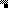 